Форма свидетельства о нанесении дополнительной маркировки транспортного средства СВИДЕТЕЛЬСТВОО НАНЕСЕНИИ ДОПОЛНИТЕЛЬНОЙ МАРКИРОВКИ ТРАНСПОРТНОГО СРЕДСТВА«____» февраля 20____ г.                                                                                 № ______                                                                                                                    (порядковый номер)Общество с ограниченной ответственностью «Испытательный Центр»(ООО «ИЦ»)454053, г. Челябинск, Троицкий тракт, д 48Б, пом. 13, офис 407,телефон (351) 729-21-25, адрес электронной почты: 21mt85@mail.ru          Указывается структура идентификационного номера транспортного средства (основного компонента) с указанием конкретных символов, наносимых в соответствующих позициях, в том числе разделителей).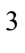 Сведения о нанесении дополнительной маркировкиФОТО-ТАБЛИЦЫ ИЗОБРАЖЕНИЯ МЕСТ НАНЕСЕНИЯ ДОПОЛНИТЕЛЬНОЙ МАРКИРОВКИ ТРАНСПОРТНОГО СРЕДСТВА, ПЛОМБ (ПЕЧАТЕЙ)(наименование организации - органа по сертификации или испытательной лаборатории (центра), Уникальный идентификационный номер записи в единый реестр органов по оценке соответствия Евразийского экономического союза 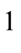 РОСС RU.0001.21МТ85В соответствии с Порядком включения аккредитованных органов по оценке соответствия (в том числе органов по сертификации, испытательных лабораторий (центров) в единый реестр органов по оценке соответствия Евразийского экономического союза, а также его формирования и ведения, утвержденным решением Совета Евразийской экономической комиссии от 5 декабря 2018 г. N 100 (Официальный сайт Евразийского экономического союза http://www.eaeunion.org/, 21 февраля 2019 г.).(адрес местонахождения, телефон (при наличии), адрес электронной почты (при наличии)(адрес местонахождения, телефон (при наличии), адрес электронной почты (при наличии)(адрес местонахождения, телефон (при наличии), адрес электронной почты (при наличии)(адрес местонахождения, телефон (при наличии), адрес электронной почты (при наличии)(адрес местонахождения, телефон (при наличии), адрес электронной почты (при наличии)(адрес местонахождения, телефон (при наличии), адрес электронной почты (при наличии)(адрес местонахождения, телефон (при наличии), адрес электронной почты (при наличии)(адрес местонахождения, телефон (при наличии), адрес электронной почты (при наличии)(адрес местонахождения, телефон (при наличии), адрес электронной почты (при наличии)(адрес местонахождения, телефон (при наличии), адрес электронной почты (при наличии)(адрес местонахождения, телефон (при наличии), адрес электронной почты (при наличии)(адрес местонахождения, телефон (при наличии), адрес электронной почты (при наличии)(адрес местонахождения, телефон (при наличии), адрес электронной почты (при наличии)(адрес местонахождения, телефон (при наличии), адрес электронной почты (при наличии)(адрес местонахождения, телефон (при наличии), адрес электронной почты (при наличии)(адрес местонахождения, телефон (при наличии), адрес электронной почты (при наличии)(адрес местонахождения, телефон (при наличии), адрес электронной почты (при наличии)(адрес местонахождения, телефон (при наличии), адрес электронной почты (при наличии)(адрес местонахождения, телефон (при наличии), адрес электронной почты (при наличии)(адрес местонахождения, телефон (при наличии), адрес электронной почты (при наличии)(адрес местонахождения, телефон (при наличии), адрес электронной почты (при наличии)(адрес местонахождения, телефон (при наличии), адрес электронной почты (при наличии)(адрес местонахождения, телефон (при наличии), адрес электронной почты (при наличии)(адрес местонахождения, телефон (при наличии), адрес электронной почты (при наличии)(адрес местонахождения, телефон (при наличии), адрес электронной почты (при наличии)Владелец Владелец Владелец Владелец Владелец (ф.и.о. (наименование юридического лица)) (ф.и.о. (наименование юридического лица)) (ф.и.о. (наименование юридического лица)) (ф.и.о. (наименование юридического лица)) (ф.и.о. (наименование юридического лица)) (ф.и.о. (наименование юридического лица)) (ф.и.о. (наименование юридического лица)) (ф.и.о. (наименование юридического лица)) (ф.и.о. (наименование юридического лица)) (ф.и.о. (наименование юридического лица)) (ф.и.о. (наименование юридического лица)) (ф.и.о. (наименование юридического лица)) (ф.и.о. (наименование юридического лица)) (ф.и.о. (наименование юридического лица)) (ф.и.о. (наименование юридического лица)) (ф.и.о. (наименование юридического лица)) (ф.и.о. (наименование юридического лица)) (ф.и.о. (наименование юридического лица)) (ф.и.о. (наименование юридического лица)) (ф.и.о. (наименование юридического лица)) Структура нанесенной дополнительной маркировки Структура нанесенной дополнительной маркировки Структура нанесенной дополнительной маркировки Структура нанесенной дополнительной маркировки Структура нанесенной дополнительной маркировки Структура нанесенной дополнительной маркировки Структура нанесенной дополнительной маркировки Структура нанесенной дополнительной маркировки Структура нанесенной дополнительной маркировки Структура нанесенной дополнительной маркировки Структура нанесенной дополнительной маркировки Структура нанесенной дополнительной маркировки Структура нанесенной дополнительной маркировки Структура нанесенной дополнительной маркировки Структура нанесенной дополнительной маркировки Структура нанесенной дополнительной маркировки Структура нанесенной дополнительной маркировки Структура нанесенной дополнительной маркировки Структура нанесенной дополнительной маркировки Структура нанесенной дополнительной маркировки Структура нанесенной дополнительной маркировки Структура нанесенной дополнительной маркировки Структура нанесенной дополнительной маркировки Структура нанесенной дополнительной маркировки Структура нанесенной дополнительной маркировки Структура нанесенной дополнительной маркировки 123455678910111213141516171819202122232424*21MT855Маркировка идентификационного номера нанесена на средней правой стойке кузова шрифтом 7мм(высота)/ 5мм(ширина) ударно-точечным способом с применением автоматического маркиратора SIC MARKING E7P122 Директор ООО «Испытательный Центр» (ООО «ИЦ»)                                                                                                             С.А. Костяев(должность, подпись, ф.и.о. (при наличии) руководителя организации, выдавшей свидетельство)Директор ООО «Испытательный Центр» (ООО «ИЦ»)                                                                                                С.А. Костяев(должность, подпись, ф.и.о. (при наличии) руководителя организации, выдавшей свидетельство)Количество дополнительных листов свидетельства с размещением фото-таблиц изображения мест нанесения дополнительной маркировки, пломб (печатей): ___________